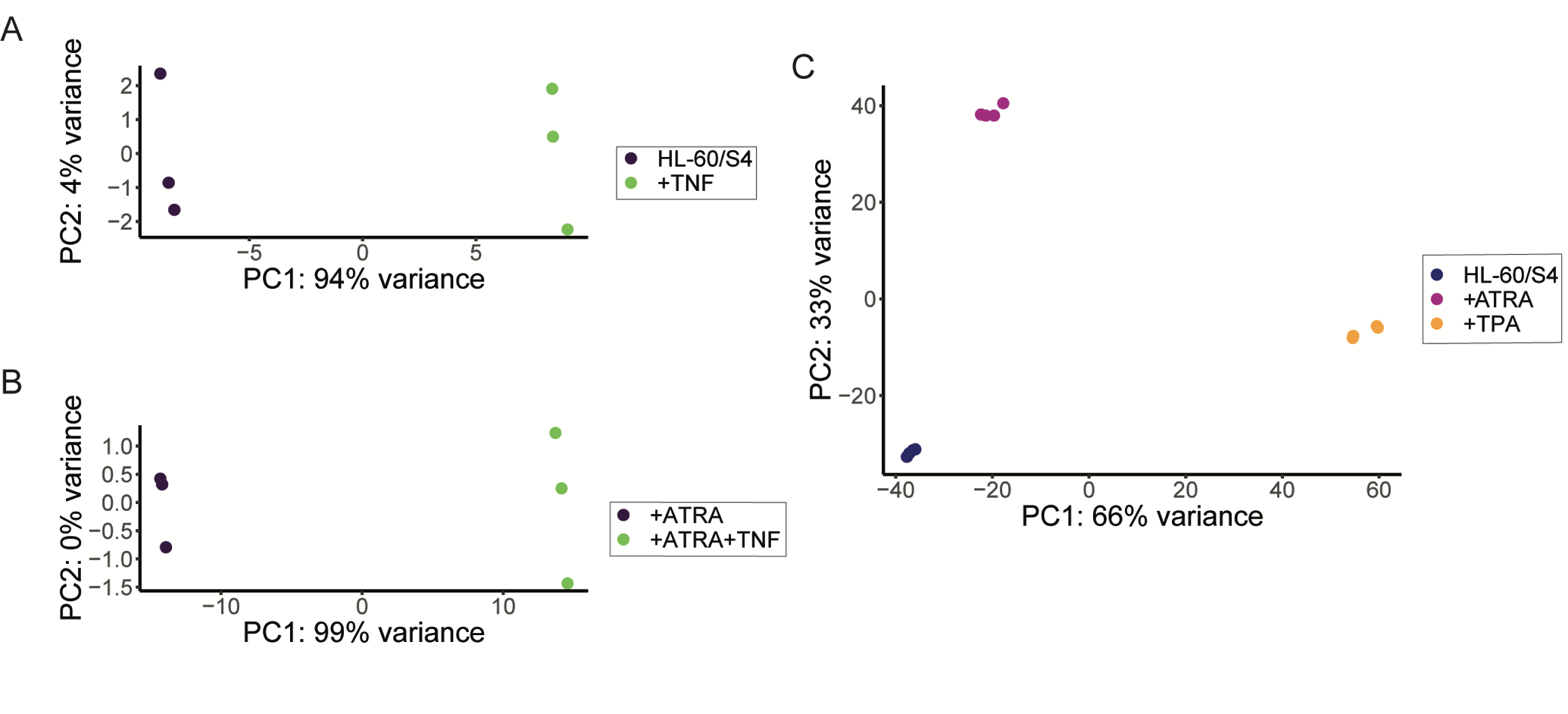 Supplementary Figure 1. Principle component analysis (PCA) of variance stabilised transcripts in HL60/S4 cells with A) TNF- treatment for two hours; B) ATRA-differentiation for four days, then TNF- treatment for two hours; C) Differentiation with ATRA, TPA, or vehicle for four days.